ISLA VISTA ARTS MINUTES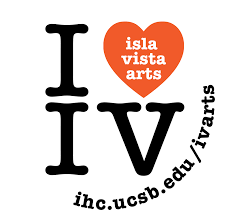 Associated Students DATE: May 22, 2020LOCATION: 	E-Mail          Minutes/Actions recorded by: Tyler Ferguson, ChairCALL TO ORDER: 11:50 am by Tyler Ferguson, ChairA. MEETING BUSINESSRoll Call Acceptance of Excused Absences Acceptance of Proxies B. PUBLIC FORUMEXTERNAL REPORTS  ACCEPTANCE of AGENDA MOTION/SECOND: Ferguson/SadeghinejadMotion Language: Motion to accept the agenda.ACTION: Vote: CONSENTVote Taken: 11:50amCONSENT ITEMSApproval of our Action Summary/Minutes from: ACTION ITEMS  F-1. Old Business:  F-2 New Business: MOTION/SECOND: Ferguson/SadeghinejadMotion Language: Motion to make quorum 50%+1.ACTION: Vote: CONSENTVote Taken: 11:50 amMOTION/SECOND: Ferguson/SadeghinejadMotion Language: Motion to set the threshold for passing motions to 50%+1.ACTION: Vote: CONSENTVote Taken: 11:50 amMOTION/SECOND: Ferguson/SadeghinejadMotion Language: Motion to allow one excused absence per quarter, with a proxy required, for each voting member.ACTION: Vote: CONSENTVote Taken: 11:50 amMOTION/SECOND: Ferguson/SadeghinejadMotion Language: Motion to make IV Live Representative a paid, voting member.ACTION: Vote: CONSENTVote Taken: 11:50 amMOTION/SECOND: Ferguson/SadeghinejadMotion Language: Motion to make WORD Magazine Representative a paid, voting member.ACTION: Vote: CONSENTVote Taken: 11:50 amMOTION/SECOND: Ferguson/SadeghinejadMotion Language: Motion to make Magic Lantern Films Representative a paid, voting member.ACTION: Vote: CONSENTVote Taken: 11:50 amMOTION/SECOND: Ferguson/SadeghinejadMotion Language: Motion to make The BOX Representative a paid, voting member.ACTION: Vote: CONSENTVote Taken: 11:50 amMOTION/SECOND: Ferguson/SadeghinejadMotion Language: Motion to establish Nuestra Voz Representative as a new position, that will be a paid, voting member.ACTION: Vote: CONSENTVote Taken: 11:50 amMOTION/SECOND: Ferguson/SadeghinejadMotion Language: Motion to establish a Secretary position, that will be a paid, voting member.ACTION: Vote: CONSENTVote Taken: 11:50 amMOTION/SECOND: Ferguson/SadeghinejadMotion Language: Motion to establish in our Legal Code that the Treasurer shall represent IV Arts at any Senate or F&B meeting when requesting additional funding for the Board.ACTION: Vote: 6-0-1 CONSENTVote Taken: 11:50 amMOTION/SECOND: Ferguson/SadeghinejadMotion Language: Motion to amend our Legal Code to clarify that the Exec Board of Isla Vista Arts shall have the duty of determining the members of the Exec Board of IV Arts for the following school year.ACTION: Vote: 6-0-1 CONSENTVote Taken: 11:50 amDISCUSSION ITEMS REMARKSADJOURNMENTMOTION/SECOND: Ferguson/SadeghinejadMotion Language: Motion to adjourn.ACTION: Vote: CONSENTVote Taken: 11:50 amNameNote: absent (excused/not excused)arrived late (time)departed early (time)proxy (full name)Chelsie Alexander (Undergraduate Student Representative At-Large)PresentSarah Danielzadeh (Outreach Coordinator)PresentTyler Ferguson (Chair)PresentAdam Majcher (Treasurer)PresentZandra Marshall (Undergraduate Student Representative At-Large)PresentSoha Sadeghinejad (Vice Chair)PresentVisala Tallavarjula (Social Media Coordinator)PresentVacant (Senate Liaison)VacantVacant (Senate Liaison)Vacant